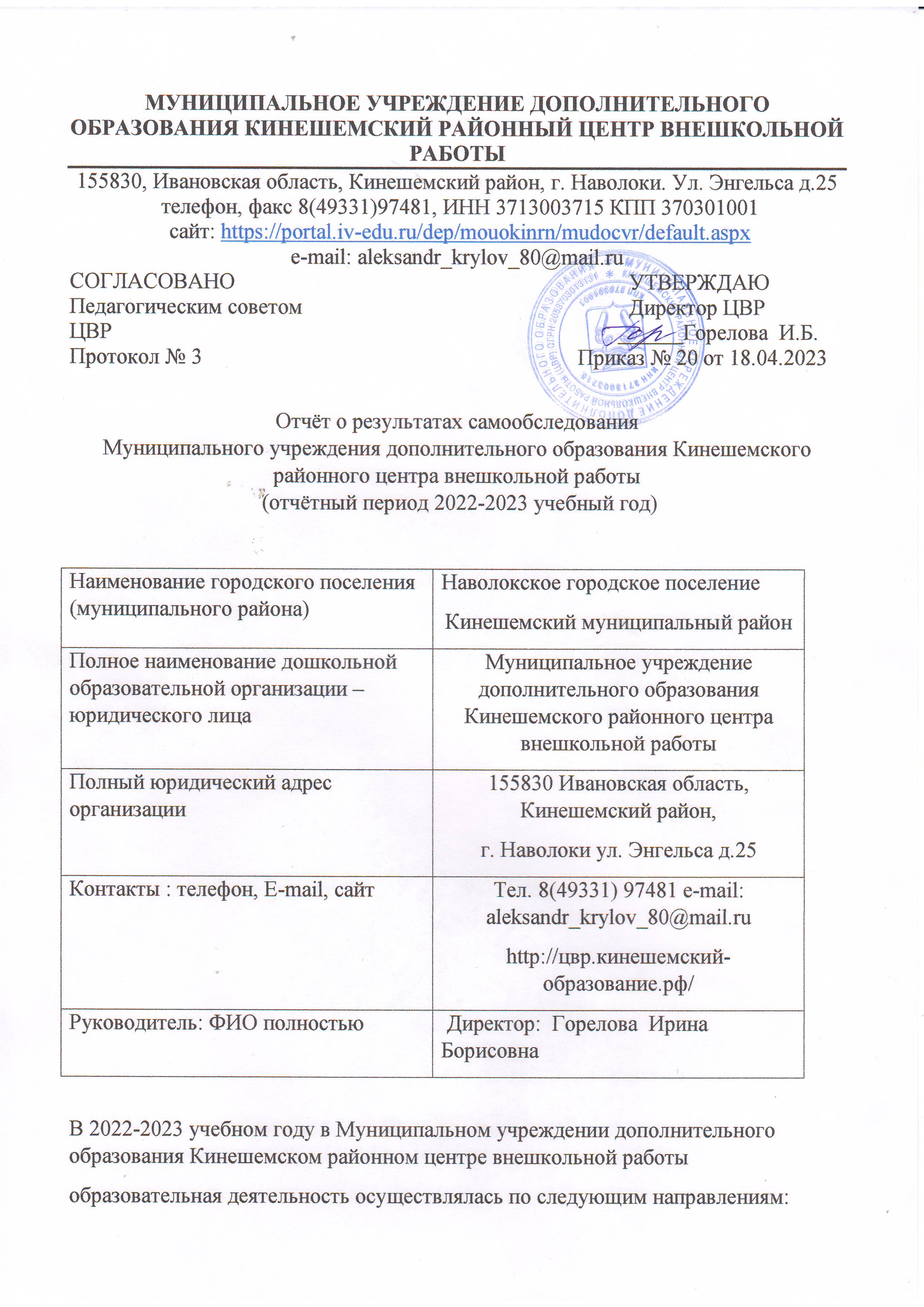 - художественно-эстетической;- туристско-краеведческой;- социально-педагогической;- научно-технической;- эколого-биологической.     - естественнонаучной; -культурологической;- физкультурно-спортивной.N п/пПоказателиЕдиница измерения1.Образовательная деятельность1.1Общая численность учащихся, в том числе:1034человека1.1.1Детей дошкольного возраста (4 - 5 лет)441.1.2Детей младшего школьного возраста (6-9 лет)4301.1.3Детей среднего школьного возраста (10- 14 лет)4091.1.4Детей старшего школьного возраста (15 - 18 лет)1511.2Численность учащихся, обучающихся по образовательным программам по договорам об оказании платных образовательных услуг0 человек1.3Удельный вес численности учащихся, занимающихся в 2-х и более объединениях (кружках, секциях, клубах), в общей численности учащихся32 %1.4Удельный вес численности учащихся с применением дистанционных образовательных технологий, электронного обучения, в общей численности учащихся1 человек/0,09%1.5Удельный вес численности учащихся по образовательным программам для детей с выдающимися способностями, в общей численности учащихся0 %1.6Численность/удельный вес численности учащихся по образовательным программам, направленным на работу с детьми с особыми потребностями в образовании, в общей численности учащихся, в том числе:0,1%9/0,8%711.6.1Учащиеся с ограниченными возможностями здоровья8/0,77%1.6.2Дети-сироты, дети, оставшиеся без попечения родителей0 человек/%1.6.3Дети-мигранты0 человек/%1.6.4Дети, попавшие в трудную жизненную ситуацию0 человек/%1.7Численность/удельный вес численности учащихся, занимающихся учебно-исследовательской, проектной деятельностью, в общей численности учащихся12 человек/1,16%1.8Удельный вес численности учащихся, принявших участие в массовых мероприятиях (конкурсы, соревнования, фестивали, конференции), в общей численности учащихся, в том числе:38,5 %1.8.1На зональном уровне9,3 %1.8.2На областном уровне13,4%1.8.3На межрегиональном уровне1% 1.8.4На федеральном уровне1,8%1.8.5На международном уровне12.8 %1.9Численность/удельный вес численности учащихся - победителей и призеров массовых мероприятий (конкурсы, соревнования, фестивали, конференции), в общей численности учащихся, в том числе:16,5%1.9.1На зональном уровне4,9%1.9.2На областном уровне8,5%1.9.3На межрегиональном уровне0,1% 1.9.4На федеральном уровне2,9%1.9.5На международном уровне0,1%1.10Численность/удельный вес численности учащихся, участвующих в образовательных и социальных проектах, в общей численности учащихся, в том числе: 11  человек/1%1.10.1Муниципального уровня1.10.2Регионального уровня1.10.3Межрегионального уровня1.10.4Федерального уровня1 %1.10.5Международного уровня1.11Количество массовых мероприятий, проведенных образовательной организацией, в том числе:201.11.1На муниципальном уровне191.11.2На региональном уровне11.11.3На межрегиональном уровне01.11.4На федеральном уровне01.11.5На международном уровне01.12Общая численность педагогических работников51 человек1.13Численность/удельный вес численности педагогических работников, имеющих высшее образование, в общей численности педагогических работников36 человек/ 71 %1.14Численность/удельный вес численности педагогических работников, имеющих высшее образование педагогической направленности (профиля), в общей численности педагогических работников24 человека/47%1.15Численность/удельный вес численности педагогических работников, имеющих среднее профессиональное образование, в общей численности педагогических работников 14человек/27%1.16Численность/удельный вес численности педагогических работников, имеющих среднее профессиональное образование педагогической направленности (профиля), в общей численности педагогических работников12человек/24%1.17Численность/удельный вес численности педагогических работников, которым по результатам аттестации присвоена квалификационная категория, в общей численности педагогических работников, в том числе:23 человека/45%1.17.1Высшая7 человек/13,7%1.17.2Первая16человек/31,3%1.18Численность/удельный вес численности педагогических работников в общей численности педагогических работников, педагогический стаж работы которых составляет:1.18.1До 5 лет2 человека/3,9%1.18.2Свыше 30 лет12человек/23,5%1.19Численность/удельный вес численности педагогических работников в общей численности педагогических работников в возрасте до 30 лет2 человека/3,9%1.20Численность/удельный вес численности педагогических работников в общей численности педагогических работников в возрасте от 55 лет21 человека/41,1%1.21Численность/удельный вес численности педагогических и административно-хозяйственных работников, прошедших за последние 5 лет повышение квалификации/профессиональную переподготовку по профилю педагогической деятельности или иной осуществляемой в образовательной организации деятельности, в общей численности педагогических и административно-хозяйственных работников34 человек/66.6%1.22Численность/удельный вес численности специалистов, обеспечивающих методическую деятельность образовательной организации, в общей численности сотрудников образовательной организации0 человек1.23Количество публикаций, подготовленных педагогическими работниками образовательной организации:3 человека1.23.1За 3 года3человек1.23.2За отчетный период2 человека1.24Наличие в организации дополнительного образования системы психолого-педагогической поддержки одаренных детей, иных групп детей, требующих повышенного педагогического внимания2.Инфраструктура2.1Количество компьютеров в расчете на одного учащегося0 единиц2.2Количество помещений для осуществления образовательной деятельности, в том числе:4 единиц2.2.1Учебный класс4 единицы2.2.2Лаборатория0 единиц2.2.3Мастерская1 единица2.2.4Танцевальный класс0 единиц2.2.5Спортивный зал0 единиц2.2.6Бассейн0 единиц2.3Количество помещений для организации досуговой деятельности учащихся, в том числе:1 единица2.3.1Актовый зал1 единица2.3.2Концертный зал0 единиц2.3.3Игровое помещение0 единиц2.4Наличие загородных оздоровительных лагерей, баз отдыхаНет2.5Наличие в образовательной организации системы электронного документооборотаНет2.6Наличие читального зала библиотеки, в том числе:Нет 2.6.1С обеспечением возможности работы на стационарных компьютерах или использования переносных компьютеровНет2.6.2С медиатекойНет 2.6.3Оснащенного средствами сканирования и распознавания текстовНет2.6.4С выходом в Интернет с компьютеров, расположенных в помещении библиотекиНет2.6.5С контролируемой распечаткой бумажных материаловНет2.7Численность/удельный вес численности учащихся, которым обеспечена возможность пользоваться широкополосным Интернетом (не менее 2 Мб/с), в общей численности учащихся3 человека